KWESTIONARIUSZ KANDYDATADO SZKOŁY PODSTAWOWEJ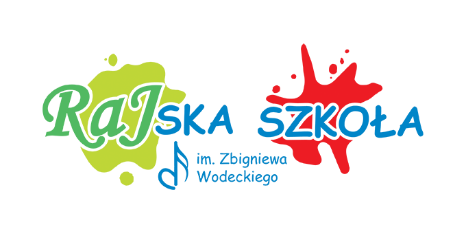 Data rozpoczęcia nauki:………………………………………………………………………………………………………….(od kiedy dziecko ma rozpocząć naukę w naszej placówce)Imię i nazwisko:...................................................................................................................................................................Drugie imię:…………………………………………………………………………………………………………………………...Klasa:………………………………………………………………………………………………………………………………….....(podać klasę do której dziecko ma być zapisane)Data i miejsce urodzenia:.................................................................................................................................................Pesel:……………………………………………………………………………………………………………………………………..Adres zameldowania:Ulica:.................................................................................., Nr domu:............................, Nr lokalu:..…………..............Kod:..........................................., Miejscowość:...................................................................................................................Adres zamieszkania: (w przypadku innego adresu niż zameldowania):Ulica:.................................................................................., Nr domu:…........................, Nr lokalu:..……….…..............Kod:..........................................., Miejscowość: ..................................................................................................................Szkoła Podstawowa - rejonowa: .....................................................................................................................................................................................................Imiona i nazwiska rodziców: ..............................................................................................................................................................................................................................................................................................................................................Dane kontaktowe: Nr kom. do rodziców: mama -………………...…………………….…, tata -………………...………………………......e-mail:…………………………………………………………………………………………………………………………………...Czy dziecko będzie uczęszczać na lekcje religii? TAK/NIENa który język dziecko będzie uczęszczać (od klasy 4)? HISZPAŃSKI/NIEMIECKI 	Oświadczamy, że podane informacje są zgodne ze stanem faktycznym.Podpisy rodziców:                                                                                                              .........................................................      Kraków, dn. .............................................                                                                         .........................................................                        